VENICUT59 LIGHT PLUS  ТРИКОТАЖНЫЕ ПЕРЧАТКИ БЕЗ ПОКРЫТИЯ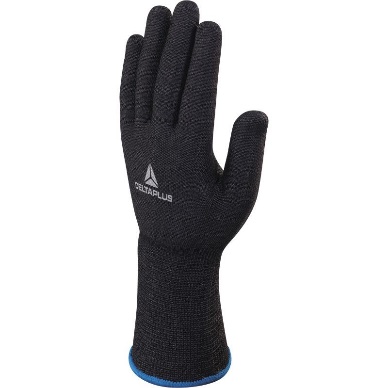 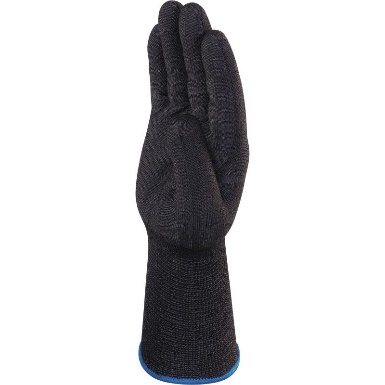 Цвет: черныйРазмер: 06/07/08/09/10/11СПЕЦИФИКАЦИЯПерчатки трикотажные без покрытия с эластичной манжетой 12 см. Максимальная устойчивость к порезам, разрывам.Основа: Полимерная ткань высокой эффективности DELTAnocut®. Размер стежка 13.Покрытие: без покрытияТехнические характеристики EN388:2016: 3 Х 4 Х DУстойчивость к истиранию – 3 (высокая)Устойчивость к порезам лезвием - DУстойчивость к разрывам – 4 (максимальная)Устойчивость к проколам – Х ОСНОВНЫЕ ПРЕИМУЩЕСТВА ТОВАРА ДЛЯ ПОЛЬЗОВАТЕЛЯТкань DELTAnocut®, размер стежка 13 – очень хорошая ловкость и точность в работе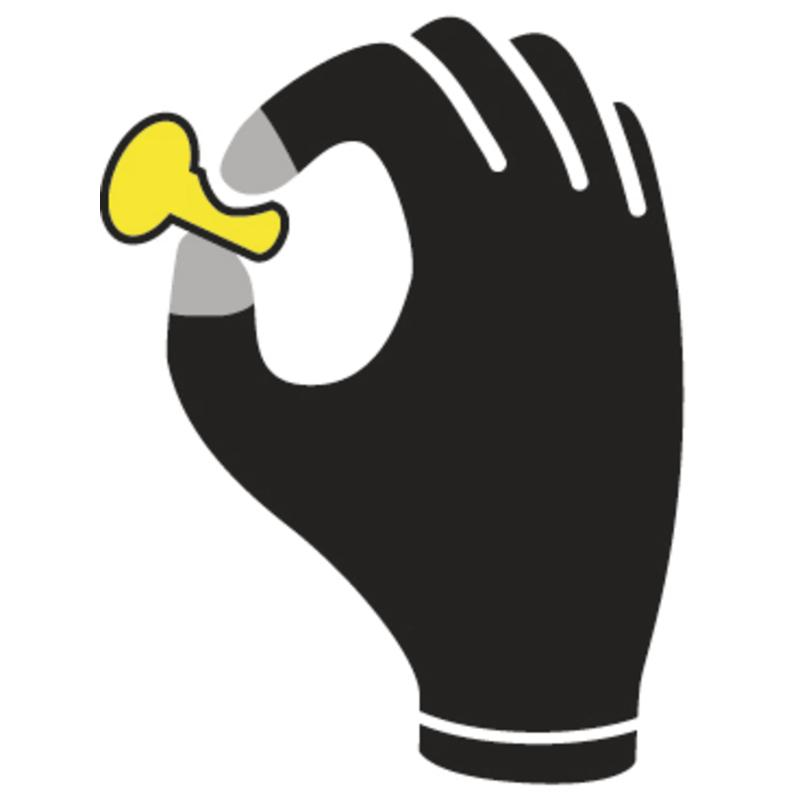 Перчатки можно использовать после стирки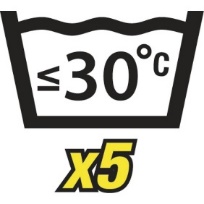 Не содержит диметилформамид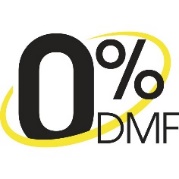 